Senior Medical Transportation ProgramEffective March 8, 2017, Real Time Transport Co. will be the transportation provider for the City of Dallas Senior Medical Transportation Program (SMTP)Two Easy Steps to Schedule a Ride…Existing ClientsStep 1 - Verify EnrollmentIf you were previously enrolled in the City’s Senior Medical Transportation Program, please call the number below to verify your enrollment and to receive your SMTP ID numberSMTP Enrollment (City of Dallas):  (214) 670-7235Step 2 – Schedule a RideOnce you have verified your enrollment with the City of Dallas and received your SMTP ID number, please call the number below to schedule a rideRides must be scheduled 1 week in advance of your appointmentSchedule a Ride (Real Time Transport Co.):  (214) 217-6371  New ClientsStep 1 – Call to Enroll If you are interested in enrolling in the SMTP, please call the number belowYou must reside within the City of Dallas 60+ years of ageSMTP Enrollment (City of Dallas):  (214) 670-7235Step 2 – Schedule a RideOnce you have enrolled with the City of Dallas and received your SMTP ID number, please call the number below to schedule a rideRides must be scheduled 1 week in advance of your appointmentSchedule a Ride (Real Time Transport Co.):  (214) 217-6371Hours of Operation:  7:00 a.m. – 6:00 p.m.All vehicles equipped with Wheelchair LiftsDoor to Door serviceCaregivers ride for freeClients must be age 60+ and reside within the City of DallasAppointments to/from medical facilities within the City of Dallas only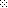 